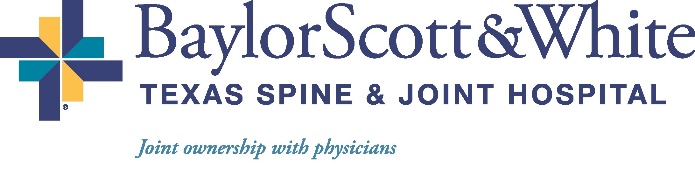 Discounted Hotel Rates for PatientsBest Western			$79.99 (1 King or 2 Queens)  Free Continental Breakfast,120 W. Rieck Road						  Pool, Fitness centerTyler, TX 75703		 903-534-8800		Fairfield Inn Marriott           $74.00 (1 King or 2 Queen) Free Wifi, Cable TV, 1945 W.Southwest Loop323                                                   24 Hour Free Coffee and TeaTyler, TX 75701                                                                      Free Continental Breakfast903-561-2535                                                                           Indoor Pool w/ Fitness CenterStudio 6 Extended Stay	$42.99	(Nightly)		Free Wifi, Full Kitchenette3303 Troup Highway		$279.00 (Weekly) 		Pet Friendly, Laundry, Pool,Tyler, TX 75701						Business Center903-595-5188Sleep Inn & Suites5555 S. Donnybrook Ave. 	 $69.00 (2 Queens)	 	Fitness Center, Tyler, TX 75703		 $69.00 (1 King)		Pool, Continental 	903-581-8646			 $74.00 (Suite)		BreakfastCandlewood Suites		$65.00 (1 Queen)	     	Free internet access, 315 E. Rieck Road 					     	Fitness Center, Laundry,	Tyler, TX 75703					     	Recliner in every room903-509-4131Holiday Inn			$92.00 (1 King or 2 Queens)	Fitness center, pool5701 S. Broadway Ave.					Pet Friendly (+$50)Tyler, TX 75703		Hospitality House528 S Saunders		Starting @ $35.00		Fully Furnished Suites w/Tyler, TX 75702						Kitchenette and Full Bath,(903) 592-7813						Pool, Laundry FacilityStaybridge Suites2759 McDonald Rd		$89.00				Full Kitchen, ComplimentaryTyler, TX 75701						Breakfast, Free Wi-Fi(903) 566-1100						Pet Friendly, Pool, Fitness CenterComfort Suites303 E Reick Rd		$85.00				Complimentary Breakfast, LaundryTyler, TX 75703		$95.00				Pool, Free Wi-Fi, Refrigerator(903) 534-0999						Microwave, Fitness Center,                                                                                                 Recliner in every roomHampton Inn & Suites Tyler- South 8962 S. Broadway Ave                                                           Free Breakfast, Wifi, Outdoor Pool, Tyler, Tx 75703                                                                      Fitness Center, Pet Friendly (903) 630-7272*Medical Rate 20% Discount: Code 0002682398, exclusive to this location*Baymont by Windham Tyler                                              3913 Frankston Hwy                                                             Free Breakfast, Wi-Fi, Fitness                                               Tyler, Tx 75701                                                                     Center, Outdoor Pool, Laundry(903)939-0100                                                                        Facility                                                                                               *Mention Texas Spine & Joint Hospital for discounted rates*Updated 10/11/2022